СХЕМА ВОДОСНАБЖЕНИЯс. Янагушево Мишкинского района республики Башкортостанна 2014-2018 гг. и на период до 2024 г.Новосибирск2014 г.Содержание1	Введение	61.1 Нормативные документы, использованные при разработке схемы водоснабжения	61.2 Сведения о заказчике и исполнителе схемы водоснабжения	71.3 Цель разработки схемы водоснабжения	71.4 Финансирование мероприятий комплексного развития систем коммунальной инфраструктуры	81.5 Ожидаемые результаты от реализации мероприятий комплексного развития систем коммунальной инфраструктуры	82	Общие сведения об Урьядинском сельсевете муниципального района Мишкинского района Республики Башкортостан	92.1 Географическое положение	92.2 Население	102.3 Экономические характеристики	112.4 Показатели сферы жилищно–коммунального хозяйства	162.5 Климат	172.6 Генеральный план развития	173	Схема водоснабжения	183.1.	Раздел "Технико-экономическое состояние централизованных систем водоснабжения поселения"	18а) описание системы и структуры водоснабжения поселения и деление территории поселения на эксплуатационные зоны;	18б) описание территорий поселения, не охваченных централизованными системами водоснабжения;	19в) описание технологических зон водоснабжения, зон централизованного и нецентрализованного водоснабжения (территорий, на которых водоснабжение осуществляется с использованием централизованных и нецентрализованных систем холодного водоснабжения соответственно) и перечень централизованных систем водоснабжения;	19г) описание результатов технического обследования централизованных систем водоснабжения,	19д) описание существующих технических и технологических решений по предотвращению замерзания воды применительно к территории распространения вечномерзлых грунтов;	21е) перечень лиц, владеющих на праве собственности или другом законном основании объектами централизованной системы водоснабжения, с указанием принадлежащих этим лицам таких объектов (границ зон, в которых расположены такие объекты).	213.2.	Раздел "Направления развития централизованных систем водоснабжения"	21а) основные направления, принципы, задачи и целевые показатели развития централизованных систем водоснабжения;	21б) различные сценарии развития централизованных систем водоснабжения в зависимости от различных сценариев развития поселений.	223.3.	Раздел "Баланс водоснабжения и потребления горячей, питьевой, технической воды"	23а) общий баланс подачи и реализации воды, включая анализ и оценку структурных составляющих потерь питьевой, технической воды при ее производстве и транспортировке;	23б) территориальный баланс подачи питьевой, технической воды по технологическим зонам водоснабжения (годовой и в сутки максимального водопотребления);	23в) структурный баланс реализации питьевой, технической воды по группам абонентов с разбивкой на хозяйственно-питьевые нужды населения, производственные нужды юридических лиц и другие нужды поселений и городских округов (пожаротушение, полив и др.);	23г) сведения о фактическом потреблении населением питьевой, технической воды исходя из статистических и расчетных данных и сведений о действующих нормативах потребления коммунальных услуг;	24д) описание существующей системы коммерческого учета питьевой, технической воды и планов по установке приборов учета;	24е) анализ резервов и дефицитов производственных мощностей системы водоснабжения поселения;	24ж) прогнозные балансы потребления питьевой, технической воды на срок не менее 10 лет с учетом различных сценариев развития поселений, городских округов, рассчитанные на основании расхода питьевой, технической воды в соответствии со СНиП 2.04.02-84 и СНиП 2.04.01-85, а также исходя из текущего объема потребления воды населением и его динамики с учетом перспективы развития и изменения состава и структуры застройки;	24з) описание централизованной системы горячего водоснабжения с использованием закрытых систем горячего водоснабжения, отражающее технологические особенности указанной системы;	25и) сведения о фактическом и ожидаемом потреблении питьевой, технической воды (годовое, среднесуточное, максимальное суточное);	25к) описание территориальной структуры потребления питьевой, технической воды, которую следует определять по отчетам организаций, осуществляющих водоснабжение, с разбивкой по технологическим зонам;	25л) прогноз распределения расходов воды на водоснабжение по типам абонентов, в том числе на водоснабжение жилых зданий, объектов общественно-делового назначения, промышленных объектов, исходя из фактических расходов питьевой, технической воды с учетом данных о перспективном потреблении горячей, питьевой, технической воды абонентами;	25м) сведения о фактических и планируемых потерях питьевой, технической воды при ее транспортировке (годовые, среднесуточные значения);	26н) перспективные балансы водоснабжения и водоотведения (общий - баланс подачи и реализации питьевой, технической воды, территориальный - баланс подачи горячей, питьевой, технической воды по технологическим зонам водоснабжения, структурный - баланс реализации горячей, питьевой, технической воды по группам абонентов);	26о) расчет требуемой мощности водозаборных и очистных сооружений исходя из данных о перспективном потреблении питьевой, технической воды и величины потерь питьевой, технической воды при ее транспортировке с указанием требуемых объемов подачи и потребления  питьевой, технической воды, дефицита (резерва) мощностей по технологическим зонам с разбивкой по годам;	26п) наименование организации, которая наделена статусом гарантирующей организации.	264.	Раздел "Предложения по строительству, реконструкции и модернизации объектов централизованных систем водоснабжения"	26а) перечень основных мероприятий по реализации схем водоснабжения с разбивкой по годам;	26б) технические обоснования основных мероприятий по реализации схем водоснабжения, в том числе гидрогеологические характеристики потенциальных источников водоснабжения, санитарные характеристики источников водоснабжения, а также возможное изменение указанных характеристик в результате реализации мероприятий, предусмотренных схемами водоснабжения и водоотведения;	28в) сведения о вновь строящихся, реконструируемых и предлагаемых к выводу из эксплуатации объектах системы водоснабжения;	28г) сведения о развитии систем диспетчеризации, телемеханизации и систем управления режимами водоснабжения на объектах организаций, осуществляющих водоснабжение;	28д) сведения об оснащенности зданий, строений, сооружений приборами учета воды и их применении при осуществлении расчетов за потребленную воду;	29е) описание вариантов маршрутов прохождения трубопроводов (трасс) по территории поселения и их обоснование;	29ж) рекомендации о месте размещения насосных станций, резервуаров, водонапорных башен;	29з) границы планируемых зон размещения объектов централизованных систем горячего водоснабжения, холодного водоснабжения;	29и) карты (схемы) существующего и планируемого размещения объектов централизованных систем холодного водоснабжения.	295 Экологические аспекты мероприятий по строительству, реконструкции и модернизации объектов централизованных систем водоснабжения	29а) сведения о мерах по предотвращению вредного воздействия на водный бассейн предлагаемых к строительству и реконструкции объектов централизованных систем водоснабжения при сбросе (утилизации) промывных вод;	29б) сведения о мерах по предотвращению вредного воздействия на окружающую среду при реализации мероприятий по снабжению и хранению химических реагентов, используемых в водоподготовке (хлор и др.).	313.5.	Раздел "Оценка объемов капитальных вложений в строительство, реконструкцию и модернизацию объектов централизованных систем водоснабжения"	31а) оценка стоимости основных мероприятий по реализации схем водоснабжения;	31б) оценка величины необходимых капитальных вложений в строительство и реконструкцию объектов централизованных систем водоснабжения, выполненную на основании укрупненных сметных нормативов для объектов непроизводственного назначения и инженерной инфраструктуры, утвержденных федеральным органом исполнительной власти, осуществляющим функции по выработке государственной политики и нормативно-правовому регулированию в сфере строительства, либо принятую по объектам - аналогам по видам капитального строительства и видам работ, с указанием источников финансирования.	343.6.	Раздел "Целевые показатели развития централизованных систем водоснабжения"	34а) показатели качества соответственно питьевой воды;	34б) показатели надежности и бесперебойности водоснабжения;	34в) показатели качества обслуживания абонентов;	34г) показатели эффективности использования ресурсов, в том числе сокращения потерь воды (тепловой энергии в составе горячей воды) при транспортировке;	35д) соотношение цены реализации мероприятий инвестиционной программы и их эффективности - улучшение качества воды;	35е) иные показатели, установленные федеральным органом исполнительной власти, осуществляющим функции по выработке государственной политики и нормативно-правовому регулированию в сфере жилищно-коммунального хозяйства.	353.7.	Раздел "Перечень выявленных бесхозяйных объектов централизованных систем водоснабжения (в случае их выявления) и перечень организаций, уполномоченных на их эксплуатацию"	354	Выводы	365	Список литературы	366	Список приложений	36СХЕМА ВОДОСНАБЖЕНИЯс. Янагушево Мишкинского района республики Башкортостанна 2014-2018 гг. и на период до 2024 г.Введение1.1 Нормативные документы, использованные при разработке схемы водоснабженияСхема водоснабжения с. Янагушево Мишкинского района республики Башкортостан разработана на основании следующих документов:Задания на разработку схемы водоснабжения с. Янагушево Мишкинского района республики Башкортостан, являющееся приложением к договору № ВС 51\14НК  от 20.11. 2014г.Федерального закона от 30.12.2004г. № 210-ФЗ «Об основах регулирования тарифов организаций коммунального комплекса»;Федерального закона от 07.12.. № 416-ФЗ «О водоснабжении и водоотведении»; Градостроительного кодекса РФ от 29.12.2004 №190-ФЗ с изменениями и дополнениями;«Правил определения и предоставления технических условий подключения объекта капитального строительства к сетям инженерно-технического обеспечения», утвержденных постановлением Правительства РФ от 13.02.2006г. № 83;Постановлением Правительства Российской Федерации от 05.09.2013 № 782 «О схемах водоснабжения и водоотведения»;Водного кодекса Российской Федерации; СП 31.13330.2012 «Водоснабжение. Наружные сети и сооружения». Актуализированная редакция СНИП 2.04.02-84* Приказ Министерства регионального развития Российской Федерации от 29 декабря 2011 года № 635/14; СНиП 11-04-2003 «Инструкция о порядке разработки, согласования, экспертизы и утверждения градостроительной документации»; СП 8.13130.2009 «Системы противопожарной защиты. Источники наружного противопожарного водоснабжения. Требования пожарной безопасности»; СП 42.13330.2011 «Градостроительство. Планировка и застройка городских и сельских поселений»; СанПиН 2.1.4.1074-01 «Питьевая вода. Гигиенические требования к качеству воды централизованных систем питьевого водоснабжения. Контроль качества»; СНиП 2.04.01-85* «Внутренний водопровод и канализация зданий» (Официальное издание), М.: ГУП ЦПП, 2003. Дата редакции: 01.01.2003;Приказа Министерства регионального развития Российской Федерации от 6 мая 2011 года № 204 «О разработке программ комплексного развития систем коммунальной инфраструктуры муниципальных образований».1.2 Сведения о заказчике и исполнителе схемы водоснабженияРазработка схемы водоснабжения выполняется на основании Задания на разработку схемы водоснабжения с. Янагушево Мишкинского района республики Башкортостан, являющегося приложением к договору № ВС 51\14НК  от 20.11. 2014г.Заказчиком является администрация Сельского поселения Урьядинский сельсовет муниципального района Мишкинский район Республики Башкортостан, действующая в соответствии с пунктом 5 статьи 161 Бюджетного кодекса Российской Федерации от имени администрации Сельского поселения Урьядинского сельсовета муниципального района Мишкинского район Республики Башкортостан в пределах доведенных лимитов бюджетных обязательств.Исполнителем выступает общество с ограниченной ответственностью «ЭнергоПрофит», в лице Генерального директора Тетельмана Андрея Вивеновича.Схема водоснабжения разрабатывается в соответствии с документами территориального планирования и программами комплексного развития систем коммунальной инфраструктуры поселений, городских округов (при их наличии), а также с учетом схем энергоснабжения, теплоснабжения, газоснабжения, на срок 20 лет.1.3 Цель разработки схемы водоснабженияЦелью разработки схемы водоснабжения является обеспечение для абонентов доступности водоснабжения с использованием централизованных систем водоснабжения, обеспечение водоснабжения в соответствии с требованиями законодательства Российской Федерации, рационального водопользования, а также развитие централизованных систем водоснабжения на основе наилучших доступных технологий и внедрения энергосберегающих технологий.Целью данной работы является определение долгосрочной перспективы развития системы водоснабжения, повышение надежности функционирования этой системы наиболее экономичным способом при минимальном воздействии на окружающую среду, а также экономического стимулирования развития системы водоснабжении, в том числе внедрение энергосберегающих технологий, обеспечивающих комфортные и безопасные условия для проживания людей.Цели разработки перспективной схемы водоснабжения:Генеральным планом, в соответствии с Программой социально-экономического развития муниципального образования Мишкинский район Республики Башкортостан, предлагается:– реконструкция водопроводных сетей;– приведение в порядок и дооборудование элементов схемы водоснабжения в соответствии с СНиП 2.04.02-84 «Водоснабжение. Наружные сети и сооружения» СаНПиН 2.1.4.1074-01 «Питьевая вода. Гигиенические требования к качеству воды централизованных систем питьевого водоснабжения. Контроль Качества»;Также рекомендуется реконструкция и ремонт системы водоснабжения вжилых микрорайонах и производственной зоне в связи с большим износомоборудования и потерями в сетях.Способы достижения цели:Реконструкция существующих водозаборных узлов;Строительство узлов с установками водоподготовки;Реконструкция централизованной сети магистральных водоводов, обеспечивающих возможность качественного снабжения водой населения и юридических лиц;Модернизация объектов инженерной инфраструктуры путем внедрения ресурсо- и энергосберегающих технологий;Установка приборов учета.1.4 Финансирование мероприятий комплексного развития систем коммунальной инфраструктурыИсточниками финансирования для осуществления мероприятий  являются средства бюджетов разных уровней и внебюджетные средства.Общий объем финансирования в течение 2014 - 2024 гг. составляет: 38035т.р1.5 Ожидаемые результаты от реализации мероприятий комплексного развития систем коммунальной инфраструктурыМодернизация и обновление коммунальной инфраструктуры с. Янагушево Мишкинского района республики Башкортостан, снижение эксплуатационных затрат на содержание объектов коммунальной инфраструктуры; устранение причин возникновения аварийных ситуаций, угрожающих  жизнедеятельности человека, улучшение экологического состояния окружающей среды; Развитие инженерных коммуникаций; Развитие водоснабжения:-повышение надежности водоснабжения;
- повышение экологической безопасности в селе;- соответствие параметров качества питьевой воды установленным нормативам СанПиН;- снижение уровня потерь воды;- сокращение эксплуатационных расходов на единицу продукции.Утилизация твердых бытовых отходов:- улучшение санитарного состояния сельских территорий; - стабилизация и последующее уменьшение образования бытовых и промышленных отходов на территории села;- улучшение экологического состояния;- обеспечение надлежащего сбора и утилизации твердых бытовых отходов
Общие сведения об Урьядинском сельсевете муниципального района Мишкинского района Республики Башкортостан2.1 Географическое положениеСельское поселение Урьядинский сельсовет расположено на юго-востоке Мишкинского района республики Башкортостан. Центр сельского поселения расположен на 55°25′24″ северной широты и 56°4′11″ восточной долготы. Поселение расположено на стыке Прибельской увалисто-волнистой равнины и Уфимского плато, граничит с поселениями Акбулатовский сельсовет и Камеевский сельсовет. Протяженность сельского поселения с  севера на юг - 14 км. Через сельское поселение протекает река Бирь.  Административный центр- д. Урьяды, которая расположена  в 20 км от районного центра с. Мишкино и в  160 км  от столицы Башкортостана - г. Уфы.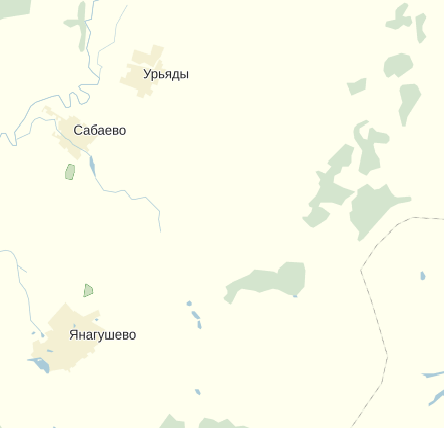 Рис. 1 .  Географическое положение сельского поселения Урьядинский сельсовет2.2 НаселениеВажнейшими социально-экономическими показателями формирования градостроительной системы любого уровня являются  динамика численности населения, его возрастная структура. Наряду с природной, экономической и экологической составляющими они выступают в качестве основного фактора, влияющего на сбалансированное и устойчивое развитие территории муниципального образования. Возрастной, половой и национальный составы населения во многом определяют перспективы и проблемы рынка труда, а значит, и трудовой потенциал той или иной территории.Сложная демографическая ситуация наблюдается на территориях сельских поселений республики Башкортостан, и на сегодня вопрос о создании современных сельских поселений и обеспечение его населения высоким уровнем жизни крайне актуален. В настоящее время продолжается убыль сельского населения как за счет превышения уровня смертности над уровнем рождаемости, так и за счет миграции сельской молодежи в город. Основные причины этого — экономически неблагоприятные условия жизни и отсутствие возможности для большинства сельской молодежи решать свои жилищные и бытовые проблемы. Доступность многих бытовых благ в городе и более высокие доходы делают непривлекательным сельский образ жизни. При этом без привлечения молодежи в сельское поселение нельзя устойчиво развивать сельские территории. Поэтому в результате получается, что отсутствие необходимого трудоспособного сельского населения постепенно ведет к процессу самоликвидации сельских поселений. Следовательно, снижается эффективность использования земли, уменьшается динамичное развитие производительных сил, что не позволяет поднять экономику сельских территорий в целом.На сегодняшний день в административном центре - д. Урьяды площадью 61 кв.км, численность населения составляет 221 человек, из которых 54 дети. Плотность населения на 1 кв.км составляет 3,62 человек. В д. Баш-Байбаково площадью 26 кв.км, численность населения составляет 43 человека, из них 6 детей и плотность 1,65 чел/кв.км. Площадь д. Сабаево составляет 59 кв.км, а численность 216 человек, из них 32- дети, и плотность 3,7 чел/кв.км. В с. Янагушево площадью 93 кв.км, численность составляет 410 человек, а плотность 4,4 чел/кв.км. Площадь д. Новосафарово 28 кв.км, численность - 21 человек и плотность 0,75 чел/кв.км. На территории сельского поселения Урьядинский сельсовет проживает 322 пенсионера. Всего - 374 семей.Таблица 2.1.Демографическая ситуация сельского поселения Урьядинский сельсоветТаблица 2.2. 	Численность населения в населенных пунктах	В  сельском поселении успешно функционирует система социальной защиты населения. Обеспечение достойного образа жизни, повышение общественного статуса ветеранов, пенсионеров, малообеспеченных слоев населения усиление внимания к их повседневной жизни остаются приоритетными направлениями в деятельности органов местного самоуправления.2.3 Экономические характеристикиСоциальная инфраструктура:В сфере торгового обслуживания населения сельского поселения работают 5 объектов – это индивидуальные предприниматели. В с. Янагушево: магазин «Светлана» ИП Напалкова, магазин «Булат»-ИП Загитов д. Сабаево, магазин «Диана» - ИП Фамутдинова, д.Урьяды: магазин ИП Аликаев, магазин ИП НапалковаОбразование:Образовательная система в поселении представлена следующим образом: в д. Урьяды расположена средняя школа с 45 учащимися и 23 работниками. Средняя школа находится и в с. Янагушево с 78 учащимися и 21 работниками. Детских садов не имеется.Здравоохранение:Деятельность лечебно-профилактических учреждений системы здравоохранения осуществляется в соответствии с Программой МР Мишкинский район РБ по развитию здравоохранения на 2007-2010 годы и годового комплексного плана медобслуживания населения. На территории поселения функционирует два фельдшерско-акушерских пункта, где работают 5 человек - 3 медработника и 2 санитарки. Созданы все условия для хорошей работы.Физкультура и спорт:На сегодняшний день, только две школы поселения (д. Урьяды, д. Янагушево) оборудованы спортивными залами. (Таблица 9). Имеется пришкольная спортивная площадка. Исходя из имеющейся и прогнозируемой численности жителей поселения и норматива единовременной пропускной способности можно отметить нехватку поселения в: крытых плавательных бассейнах (1 шт.), плоскостных сооружениях (3 шт.), спортивных залах (2 шт.).Культура:Объекты культуры и досуга поселения представлены сельским домом культуры и музеем в д. Урьяды. Также в Янагушево и Урьяды находятся две мечети. Клубные учреждения сельского поселения Урьядинский сельсовет ввели платные услуги, тем самым получили возможность зарабатывать деньги на свои хоз.нужды. Наряду с введением  новшеств в клубных учреждениях сохраняются и традиционные культурно-досуговые формы работы. Проводимые мероприятия направлены на бережное сохранение национальных обычаев и традиций, укрепление межнациональных связей, полному удовлетворению культурно-досуговых потребностей сельского населения.Традиционными стали мероприятия, связанные с возрождением духовно-культурными ценностями: «Курбан байрам», «Ураза байрам». В них активно и с удовольствием участвуют все жители разных возрастов.Также свой посильный вклад в культурное развитие населения вносят и сельские библиотеки. В сельском поселении Урьядинский сельсовет 2 библиотеки, где работают 2 библиотекаря. Проведены мероприятия, посвященные пропаганде здорового образа жизни, экологии, родному краю.Организации и учреждения управления, кредитно-финансовые учреждения и предприятия связи:Почтовое отделение с рабочим персоналом в составе двух человек находится в д. Урьяды, ул.Фатхинурова, 22.На территории поселения функционируют операторы сотовой связи МТС, Мегафон, Билайн, Сотел. Процент покрытия сотовой связью Мегафон территории составляет 82,5%, МТС-79%,  Билайн 75,8%.Одним из самых широкомасштабных средств коммуникации на сегодняшний день становится Интернет. На территории сельского поселения насчитывается 16 пользователей всемирной сети, из них 11 - квартирных и 5 служебных. Увеличилось и количество пользователей телефонной сетью. Объекты торговли, общественного питания, бытового обслуживания и жилищно-коммунального хозяйства:В сфере торгового обслуживания населения сельского поселения работают 5 объектов – это индивидуальные предприниматели. В д. Янагушево: магазин «Светлана» ИП Напалкова, магазин «Булат» - ИП Загитов д. Сабаево, магазин «Диана» - ИП Фамутдинова; д.Урьяды: магазин ИП Аликаев, магазин ИП Напалкова.Состав и объемы культурно-бытового строительства:Учреждения культурно-бытового обслуживания сельского поселения Урьядинский сельсовет представлены следующими объектами: дом культуры(1 шт.), сельский клуб (2 шт.), ФАП (2шт.), школа (2 шт.), библиотека (2 шт.), почта (1 шт.), магазин (5 шт.), музей (1шт.), мечеть (2 шт.).Производственная сфера:Таблица 2.3 Промышленно-коммунальные объекты сельского поселения Урьядинский сельсоветВ д. Янагушево находятся товарно-молочная ферма и элеватор. Производственных предприятий не имеется.Транспортная инфраструктура:В Мишкинском районе сообщение между населенными пунктами и внутри сельского поселения 	Урьядинский сельсовет осуществляется автомобильным транспортом индивидуальных предпринимателей.Остановок общественного транспорта нет, ближайшие находятся в соседнем сельском поселении Акбулатовский сельсовет в деревнях Яндыганово и Новоакбулатово.Водоснабжение:В д. Урьяды находится водонапорная башня на 50 куб., емкость с мотопомпой в ДПО. Центральное водоснабжение в сельском поселении отсутствует. Имеется пруд с глубиной 2 м, шириной 8 м, длиной 20 м. Наличие водоснабжения в д. Баш-Байбаково и Новосафарово и с. Янагушево осуществляется помощью мотопомпы Subaru 310, имеется пруд с длиной берега пригодного для забора воды-10 м, объем воды 10000 куб.м., колодец глубиной 8 м, с объемом 4 куб.м. В Новосафарово расположено озеро шириной 50 м, длиной 120 м, глубиной 3 м, и длиной берега пригодного для забора воды - 10м. За контроль качества воды отвечает Бирский межрайонный филиал ФГУЗ «Центр гигиены и эпидемиологии в РБ». Водоснабжение в Сабаево осуществляется мотопомпой емкостью на 10 куб.м. В с. Янагушево имеется пруд с длиной берега пригодной для забора воды – 200 м, площадью 4 кв.км.Водоотведение:Централизованная система канализации отсутствует. В жилой застройке имеются надворные туалеты и выгребные ямы. Далее из выгребов стоки вывозят ассенизационным транспортом на свалки твердых бытовых отходов, запахивают на сельскохозяйственных полях или утилизируют на приусадебных участках, т.е. практически весь объем сточных вод сбрасывается на рельеф.Электроснабжение:Количество электроэнергии, необходимое для населения сельсовета, с учетом установленной базовой нормы потребления 96 кВт/мес. на 1 человека равно 5728,8 мВт/мес. на отчетный период текущего года. За электроснабжение  в сельском поселении отвечает ПО ЦС ООО «Башкирэнерго».В сельском поселении Урьядинский сельсовет расположены трансформаторные подстанции. (Таблицы 2.4-2.8).Таблица 2.4.Трансформаторные подстанции д. УрьядыТаблица 2.5.Трансформаторные подстанции д. Баш-БайбаковоТаблица 2.6.Трансформаторные подстанции д. НовосафаравоТаблица 2.7.Трансформаторные подстанции д. СабаевоТаблица 2.8.Трансформаторные подстанции д. ЯнагушевоСистемы связи:Быстрыми темпами идет развитие сети мобильной связи. Услугами операторов мобильной связи Билайн, Мегафон, МТС пользуется большая часть населения сельсовета. Почтовое отделение находится в д. Урьяды.Крупнейшим поставщиком местных услуг связи является так же ОАО «Башинформсвязь». Она реализует услуги сотовой связи, кабельного IP-телевидения, сети Интернет, доступ населения к государственным виртуальным услугам.Газоснабжение:Газоснабжение Урьядинского сельсовета осуществляется через ГРС Ленинское.Газ высокого и среднего давления распределяется по потребителям.Газ низкого давления подается в жилые дома после понижения давления в ГРП (ШРП).Газ подается на хозяйственно-бытовые, коммунальные нужды; на технологические нужды промышленных  и сельскохозяйственных предприятий.2.4 Показатели сферы жилищно–коммунального хозяйстваВажнейшей частью социальной инфраструктуры, призванной обеспечивать удовлетворение социально-бытовых нужд человека, является жилье и его качество.Существующая (на конец 2009 г.) средняя жилищная обеспеченность по Мишкинскому району составляет 15,7 кв. м/чел. (по данным Башкортостан), это самый низкий показатель по Республике.Территориальное развитие района в последние годы велось с освоением участков малоэтажного индивидуального строительства с придомовыми участками.В д. Урьяды 122 дома, из них нежилых - 5, социально-значимых объектов - 4. В д. Баш-Байбаково 36 домов, все жилые. В д. Новосафарово 29 домов, 11 из них нежилые. В д. Сабаево 88 домов, из них нежилых - 12, социально-значимых объектов - 1. В с. Янагушево 182 дома, из них 6 - нежилых, социально-значимых объектов - 4.Объёмы жилищного строительства рассчитаны по укрупнённым показателям. Основным принципом расчёта объёмов нового жилищного строительства является доведение средней жилищной обеспеченности на расчётный срок до 25,0 кв.м/чел. Жилой фонд района к концу расчётного срока (2035г.) должен составить 722,5 тыс.кв.м.Таблица 2.9.Коммунальная сфераТаблица 2.10.Характеристика отопленияТаблица 2.11.Характеристика домовЦентрального теплоснабжения в сельском поселении нет. В д. Урьяды расположена одна котельная. Характеристика: тип котла - КВГ-100, тип топлива - газ, здание кирпичное, 10% износа, мощность-100кВт, оттапливается 6 социально-значимых объекта.2.5 КлиматСельское поселение Урьядинский сельсовет расположено и характеризуется умеренно континентальным климатом, устойчивой погодой в течение всего года с большим числом солнечных дней и сухостью воздуха.Средняя температура зимой  22-28 С. Летом  + 18 + 40 С. Количество осадков 400 – 600 мм.Первые осенние заморозки наступают в начале августа, весенние заморозки продолжаются до начало июня, а иногда и весь июнь. Наибольшая глубина промерзания почвы достигает 79–82 см, в отдельные годы до 1 м. Средняя мощность снежного покрова: 30 – 40 см.Ветровой режим зависит от общей циркуляции атмосферы и рельефа местности, которые обуславливают преобладание ветров южного наплавления в зимнее время под влиянием антициклонов. Направление ветра, преимущественно южное. Скорость ветра - 12,6 км/ч. Относительная влажность - 75%. Летом преобладают северные и северно-западные ветры, приносящие максимум осадков в июле (до 80 мм). Показатель влагообеспеченности вегетационного периода выражается гидротермическим коэффициентом равным 1,6–1,9, что характеризует климатические условия теплого периода как влажные.2.6 Генеральный план развитияГенеральный план сельского поселения Урьядинский сельсовет  Республики Башкортостан выполнен в соответствии с муниципальным контрактом и техническим заданием на выполнение работ по разработке генерального плана сельского поселения Урьядинский сельсовет.Разработка проекта Генерального плана сельского поселения Урьядинский сельсовет выполнена в соответствии с Градостроительным кодексом РФ от 29.12.2004 г. №190-ФЗ и инструкцией, утвержденной постановлением Госстроя РФ от 29.10.2002 г. №150 «О порядке разработки, согласования, экспертизы и утверждения градостроительной документации» СНиП 11-04-2003, СНиП 2.07.01-89, Градостроительство. Планировка и застройка городских и сельских поселений, положениями Жилищного и Земельного кодексов Российской Федерации, а также с соблюдением технических условий и требований государственных стандартов соответствующих норм и правил в области градостроительства.Разработка проекта Генерального плана сельского поселения Урьядинский сельсовет выполнена в соответствии с базовой градостроительной и проектной документацией, в основе которой находятся: схема территориального развития Республики Башкортостан, схема территориального планирования «Муниципальный район Мишкинский район Республики Башкортостан».В настоящей работе представлены материалы комплексной градостроительной оценки территории сельского поселения Урьядинский сельсовет республики Башкортостан, являющейся основой для проектного зонирования территории с учетом экологических, историко-культурных, социально-экономических и других планировочных факторов оценки, позволит выявить основные планировочные ограничения и целесообразные направления градостроительной реорганизации и развития муниципального образования сельского поселения Урьядинский сельсовет.Схема водоснабженияРаздел "Технико-экономическое состояние централизованных систем водоснабжения поселения"а) описание системы и структуры водоснабжения поселения и деление территории поселения на эксплуатационные зоны;Источником водоснабжения с. Янагушево является  насос, который круглосуточно перекачивает воду в водонапорную башню.  Водопроводная сеть села Янагушево проложена в 1959-1980 году из стальных труб. Общая протяженность составляет 8150 м. в подземном исполнении.  Водонапорные башни системы Рожновского начали применяться в сельском водоснабжении с 1985 года. С тех пор водонапорные башни  БР, срок службы которых составляет 12 лет (при возобновления внутреннего антикоррозионного покрытия срок службы может быть увеличен), повсеместно работают и применяются в системах водоснабжения села.	Система водоснабжения  остальных  деревнях сельского поселения Урьядинский  сельсовет муниципального района Мишкинский район Республики Башкортостан индивидуальнаяб) описание территорий поселения, не охваченных централизованными системами водоснабжения;Сеть централизованной системы водоснабжения охватывает всё поселение. Большая часть домов подключена к центральному водопроводу.в) описание технологических зон водоснабжения, зон централизованного и нецентрализованного водоснабжения (территорий, на которых водоснабжение осуществляется с использованием централизованных и нецентрализованных систем холодного водоснабжения соответственно) и перечень централизованных систем водоснабжения;Расположение водопроводной сети с. Янагушево приведено в Приложении №1. г) описание результатов технического обследования централизованных систем водоснабжения,Источником водоснабжения с. Янагушево является  насос, который круглосуточно перекачивает воду в водонапорную башню.  Водопроводная сеть села Янагушево проложена в 1959-1980 году из стальных труб. Общая протяженность составляет 8150 м. в подземном исполнении.  Водопроводная сеть физически  изношена. Это выражено в утрате изначально заложенных при строительстве технико-эксплуатационных качеств объекта под воздействием природно-климатических факторов, а также жизнедеятельности человека. В результате серии гидравлических расчетов и анализа литературных данных было установлено, что износ сетей на каждые 12% (в среднем через каждые 4 года) приводит к увеличению затрат на их эксплуатацию более чем на 50% относительно проектных значений. Спустя уже 3-5 лет после начала эксплуатации толщина отложений на стенках металлических труб составляет величину 10-15 % от диаметра, что сокращает пропускную способность магистралей в 1.5-2 раза. Через 10-15 лет гидравлическое сопротивление магистралей увеличивается в 3-5 раз. Это обстоятельство вынуждает повышать давление в главных магистралях больших диаметров и, соответственно, кратно увеличивать расходы электроэнергии на насосных станциях.В с. Янагушево установлена одна башня Рожновского. В связи с большим сроком эксплуатации ее состояние оценивается как неудовлетворительное,  что вызывает: – трудности использования в зимний период, особенно возрастающие при уменьшении водопотребления ; – интенсивное появление ржавчины в воде из-за большой поверхности окисления накопительной емкости башни; Металлическая конструкция водонапорной башни Рожновского до сих пор используются в работе системы водоснабжения во многих поселках и садовых товариществах, для централизованного водоснабжения. Невзирая на громоздкость конструкции башни Рожновского, устройство ее отличается простотой и высокой надежностью работы. При определенных условиях работы, металлическая конструкция обладает рядом преимуществ и долгим сроком службы. Водонапорные башни системы Рожновского начали применяться в сельском водоснабжении с 1985 года. С тех пор водонапорные башни  БР, срок службы которых составляет 12 лет (при возобновления внутреннего антикоррозионного покрытия срок службы может быть увеличен), повсеместно работают и применяются в системах водоснабжения села. В летнее время давление воды в системе водоснабжения недостаточно для полноценного водоснабжения населения. Часть населения испытывает перебои с подачей воды. Для увеличения давления в сети водоснабжения рекомендуется использовать насосную станцию.Анализируя существующее состояние систем водоснабжения в населенных пунктах сельского поселения, выявлено:-  в связи со старением водопроводных сетей из-за коррозии металла и отложений в трубопроводах, качество воды ежегодно ухудшается.- растет процент утечек особенно в сетях из стальных трубопроводов. Их срок службы составляет 15 лет, тогда как срок службы чугунных трубопроводов – 35- 40 лет, полиэтиленовых более 50 лет.- износ водопроводных сетей составляет 65 %, вследствие чего число ежегодных порывов увеличивается, а потери в сетях достигают 25- 35% от объема воды поданной в сеть.- текущий ремонт не решает проблемы сверхнормативных потерь на некоторых участках и стабильной подачи воды потребителю, поэтому необходимо выполнить ряд мероприятий на водопроводных сетях, представленных в данной Программе.Для обеспечения населенного пункта централизованной системой водоснабжения надлежащего качества необходимо при подготовке, транспортировании и хранении воды, используемой на хозяйственно-питьевые нужды, применять реагенты, внутренние антикоррозионные покрытия, а также фильтрующие материалы, соответствующие требованиям Федеральной службы по надзору в сфере защиты прав потребителей и благополучия человека. д) описание существующих технических и технологических решений по предотвращению замерзания воды применительно к территории распространения вечномерзлых грунтов;Территория Республики Башкортостан не является территорией распространения вечномерзлых грунтов.е) перечень лиц, владеющих на праве собственности или другом законном основании объектами централизованной системы водоснабжения, с указанием принадлежащих этим лицам таких объектов (границ зон, в которых расположены такие объекты).В с. Янагушево нет организации наделенной статусом гарантирующей организации.Раздел "Направления развития централизованных систем водоснабжения"а) основные направления, принципы, задачи и целевые показатели развития централизованных систем водоснабжения;По данным проекта «Обеспечение населения Республики Башкортостан питьевой водой» необходимо выполнить первоочередные мероприятия по обеспечению населения питьевой водой:• охрана источников водоснабжения;• использование новых источников водоснабжения;• очистка и обеззараживание питьевой воды;• ревизия водопроводных сетей;• повышение эффективности лабораторного контроля.Нормы водопотребления, расходы воды на поливку и на пожаротушение приняты согласно СНиП 2.04.02-84*, СНиП п-31-74 и ВСН-23. В сельсовете предполагается устройство централизованной системы водоснабжения, с объединенным хозяйственно-питьевым и противопожарным водопроводом.Магистральные сети предлагается выполнить из полиэтилена в пенополиуретановой (ППУ) изоляции, с прокладкой их самостоятельно вдоль дорог. Глубина заложения труб при самостоятельной прокладке должна быть на 0,5 м. больше расчетной глубины проникания в грунт нулевой температуры, согласно п.8.42 СНиП 2.04.02-84* «Водоснабжение. Наружные сети и сооружения». Диаметры водопроводной сети рассчитаны из условия пропуска расчетного расхода (хозяйственно-питьевой и противопожарный) с оптимальной скоростью. При рабочем проектировании выполнить расчет водопроводной сети с применением специализированных программных комплексов и уточнить диаметры по участкам.Проектом предлагается поэтапная замена существующего водопровода в зависимости от степени его износа и срока эксплуатации, с прокладкой новых трубопроводов. Проектные предложения. Исходя из изложенного в плане водоснабжения, необходимо:• Обустройство зон санитарной охраны водозаборов с проведением мероприятий по ее благоустройству: установку ограждений, планирование рельефа для отвода поверхностного стока, озеленение зоны, асфальтирование подъездов.•  Водоснабжение площадок нового строительства рекомендуется осуществляется прокладкой новых водопроводных сетей в зонах водоснабжения от соответствующих водоводов. • Сети водопровода рекомендуется принять из стальных, чугунных труб из шаровидного графита, либо из пластмассовых труб.• Установка водомеров на вводах водопровода во всех зданиях для осуществления первичного учета расходования воды отдельными водопотребителями и ее экономии. • Оборудовать все объекты водоснабжения системами автоматического управления и регулирования.• Водоснабжение проектируемых объектов соцкультбыта.б) различные сценарии развития централизованных систем водоснабжения в зависимости от различных сценариев развития поселений.1й сценарий:Развитие системы водоснабжения с. Янагушево предусматривает:-подготовка проектно-сметной документации по водоснабжению;-реконструкция водопроводной сети, с применением труб из современных материалов;-установка блочно-модульной станции для очистки воды;Реализация представленных проектов и мероприятий в сфере водоснабжения  позволит:- повысить надежность систем водоснабжения;- повысить экологическую безопасность в муниципальном образовании;- повысить качество питьевой воды в соответствии с установленными нормативам СанПиН;- снизить уровень потерь воды;- сократить эксплуатационные расходы на единицу продукции;- обеспечить доступность подключения к системе новых потребителей в условиях его роста;2й сценарий: (учитывает возможное увеличение численности населения поселка)Развитие системы водоснабжения с. Янагушево предусматривает:Существующую систему водоснабжения следует расширить на территории новой застройки (мощности существующих артезианских скважин это позволяют)Раздел "Баланс водоснабжения и потребления горячей, питьевой, технической воды"а) общий баланс подачи и реализации воды, включая анализ и оценку структурных составляющих потерь питьевой, технической воды при ее производстве и транспортировке;Таблица 3.1Общие балансы подачи и реализации водыб) территориальный баланс подачи питьевой, технической воды по технологическим зонам водоснабжения (годовой и в сутки максимального водопотребления);Вся территория с. Янагушево является одной технологической зоной. Территориальный баланс совпадает с общим балансом подачи воды.в) структурный баланс реализации питьевой, технической воды по группам абонентов с разбивкой на хозяйственно-питьевые нужды населения, производственные нужды юридических лиц и другие нужды поселений и городских округов (пожаротушение, полив и др.);Централизованная система водоснабжения населённых пунктов должна обеспечивать хозяйственно-питьевое водопотребление в жилых и общественных зданиях, нужды коммунально-бытовых предприятий, нужды местной промышленности, нужды пожаротушения, собственные нужды станций водоподготовки.Нормы на хозяйственно-питьевое водопотребление приняты в соответствии со СНиП 2.04.02-84* «Водоснабжение. Наружные сети и сооружения». В нормах учтены расходы воды на хозяйственно-питьевые  нужды населения, нужды местной промышленности, нерациональный расход.Нормы водопотребления:-  120 л/сутки на человека, с водопроводом и канализацией без ванн- 250 л/сутки на человека, с быстродействующими газовыми нагревателями и многоточечным водоразбором. Расхода воды на полив территории, наружный пожар приняты по СНиП 2.04.02-84 «Водоснабжение. Наружные сети и сооружения». Расходы воды на поливку улиц, проездов, площадей и зеленых насаждений определены по норме 90 л/сут. на человека.Пожаротушение предусматривается из пожарных гидрантов, установленных на наружных водопроводных сетях. Таблица 3.2Структурный баланс реализации водыг) сведения о фактическом потреблении населением питьевой, технической воды исходя из статистических и расчетных данных и сведений о действующих нормативах потребления коммунальных услуг;Так как большинство потребителей не оборудованы приборами учета расхода воды, то суммарные суточные расходы воды по поселению приняты в соответствии со СНиП 2.04.02-84* «Водоснабжение. Наружные сети». д) описание существующей системы коммерческого учета питьевой, технической воды и планов по установке приборов учета;В с. Янагушево большинство домов не оснащено приборами учета расхода воды, что является нарушением федерального закона 261-ФЗ от. 23.11.09. Поэтому программой развития системы водоснабжения предусматривается установка приборов учета воды.е) анализ резервов и дефицитов производственных мощностей системы водоснабжения поселения;В с. Янагушево нет нехватки производственных мощностей системы водоснабжения, поэтому не требуется строительство новой скважины.ж) прогнозные балансы потребления питьевой, технической воды на срок не менее 10 лет с учетом различных сценариев развития поселений, городских округов, рассчитанные на основании расхода питьевой, технической воды в соответствии со СНиП 2.04.02-84 и СНиП 2.04.01-85, а также исходя из текущего объема потребления воды населением и его динамики с учетом перспективы развития и изменения состава и структуры застройки;Таблица 3.3Перспективный общий баланс водопотребленияз) описание централизованной системы горячего водоснабжения с использованием закрытых систем горячего водоснабжения, отражающее технологические особенности указанной системы;Горячее водоснабжение в с. Янагушево отсутствует. и) сведения о фактическом и ожидаемом потреблении питьевой, технической воды (годовое, среднесуточное, максимальное суточное);Таблица 3.4Фактические и ожидаемые  водные балансык) описание территориальной структуры потребления питьевой, технической воды, которую следует определять по отчетам организаций, осуществляющих водоснабжение, с разбивкой по технологическим зонам;Вся территория с. Янагушево является одной территориальной зоной. Поэтому территориальная структура потребления воды совпадает с общим балансом подачи воды.л) прогноз распределения расходов воды на водоснабжение по типам абонентов, в том числе на водоснабжение жилых зданий, объектов общественно-делового назначения, промышленных объектов, исходя из фактических расходов питьевой, технической воды с учетом данных о перспективном потреблении горячей, питьевой, технической воды абонентами;В плане перспективного развития строительство новых бюджетных организаций не предусматривается. Но при увеличении численности населения учитывалось и изменение числа детей. м) сведения о фактических и планируемых потерях питьевой, технической воды при ее транспортировке (годовые, среднесуточные значения);Фактические потери воды составляют 10%. Планируемые потери воды планируется снизить до 7%.н) перспективные балансы водоснабжения и водоотведения (общий - баланс подачи и реализации питьевой, технической воды, территориальный - баланс подачи горячей, питьевой, технической воды по технологическим зонам водоснабжения, структурный - баланс реализации горячей, питьевой, технической воды по группам абонентов);Планируется повысить долю объема энергетических ресурсов в части холодной воды, расчеты за которую осуществляются по приборам учета в общем объеме потребляемых энергоресурсов на территории муниципального образования до 40%.о) расчет требуемой мощности водозаборных и очистных сооружений исходя из данных о перспективном потреблении питьевой, технической воды и величины потерь питьевой, технической воды при ее транспортировке с указанием требуемых объемов подачи и потребления  питьевой, технической воды, дефицита (резерва) мощностей по технологическим зонам с разбивкой по годам;Сейчас потребляемая мощность водопроводной сети с. Янагушево принимается 30 м3/сут.. Увеличение требуемой мощности с учетом увеличения численности населения поселка не превысит 45 м3/сут. Мощности скважины достаточно, для обеспечения водопотребления.п) наименование организации, которая наделена статусом гарантирующей организации.В с. Янагушево нет организации наделенной статусом гарантирующей организации.Раздел "Предложения по строительству, реконструкции и модернизации объектов централизованных систем водоснабжения"а) перечень основных мероприятий по реализации схем водоснабжения с разбивкой по годам;Таблица 3.5Объемы капитальных вложенийНа сети рекомендуется установка пожарных гидрантов, вантузов, и установка мокрых колодцев для опорожнения в случае ремонта участков сети. На вводах в здания установить отключающую арматуру и приборы учета расхода воды.б) технические обоснования основных мероприятий по реализации схем водоснабжения, в том числе гидрогеологические характеристики потенциальных источников водоснабжения, санитарные характеристики источников водоснабжения, а также возможное изменение указанных характеристик в результате реализации мероприятий, предусмотренных схемами водоснабжения и водоотведения;При выдаче рекомендаций и предложений по строительству, реконструкции и выводу из эксплуатации объектов централизованных систем водоснабжения поселения, городского округа планируется решение следующих задач:а) обеспечение подачи абонентам определенного объема питьевой воды установленного качества;б) организация и обеспечение централизованного водоснабжения на территориях, где оно отсутствует;в) обеспечение водоснабжения объектов перспективной застройки населенного пункта;г) сокращение потерь воды при ее транспортировке;д) выполнение мероприятий, направленных на обеспечение соответствия качества питьевой воды, горячей воды требованиям законодательства Российской Федерации;Источниками водоснабжения являются артезианские скважины. Вода в скважинах хорошего качества.Вокруг каждого источника хозяйственно-питьевого водоснабжения предусматриваются зоны санитарной охраны I, II, III поясов, согласно СНиП 2.04.02-84* [п. 10].Нормы на хозяйственно-питьевое водопотребление приняты в соответствии со СНиП 2.04.02-84* «Водоснабжение. Наружные сети и сооружения».в) сведения о вновь строящихся, реконструируемых и предлагаемых к выводу из эксплуатации объектах системы водоснабжения;	Вновь строящихся, реконструируемых и предлагаемых к выводу из эксплуатации объектов нет.г) сведения о развитии систем диспетчеризации, телемеханизации и систем управления режимами водоснабжения на объектах организаций, осуществляющих водоснабжение;	Развитие систем диспетчеризации, телемеханизации и систем управления режимами водоснабжения не планируется.д) сведения об оснащенности зданий, строений, сооружений приборами учета воды и их применении при осуществлении расчетов за потребленную воду;	Рекомендуется оснастить все здания, строения, сооружения приборами учёта воды. Данное мероприятие позволит перейти к фактическому учёту потребления воды.е) описание вариантов маршрутов прохождения трубопроводов (трасс) по территории поселения и их обоснование;	Маршруты прохождения трубопроводов (трасс) по территории с. Янагушево будут совпадать с трассами существующих коммуникаций.ж) рекомендации о месте размещения насосных станций, резервуаров, водонапорных башен; Размещение новых насосных станций, резервуаров, водонапорных башен не планируется. з) границы планируемых зон размещения объектов централизованных систем горячего водоснабжения, холодного водоснабжения;	Объектов централизованных систем горячего водоснабжения не планируется.	Границы планируемых зон размещения объектов централизованных систем холодного водоснабжения совпадает с существующими.и) карты (схемы) существующего и планируемого размещения объектов централизованных систем холодного водоснабжения.Существующая схема водоснабжения села представлена в приложенииПриложение №1.Планируемая схема водоснабжения села представлена в приложенииПриложение №2.5 Экологические аспекты мероприятий по строительству, реконструкции и модернизации объектов централизованных систем водоснабженияа) сведения о мерах по предотвращению вредного воздействия на водный бассейн предлагаемых к строительству и реконструкции объектов централизованных систем водоснабжения при сбросе (утилизации) промывных вод;В период реконструкции и нового строительства необходимо предусмотреть следующие мероприятия, влияющие на экологические аспекты состояния с. Янагушево:вынимаемый грунт складируется в специально отведённом месте и в минимальные сроки используется для обратной засыпки;строительный мусор вывозится на специальные полигоны;технический контроль в период вынужденного простоя или технологического перерыва;стоянка техники разрешается только при неработающем двигателе;по окончании работ по реконструкции и новому строительству все временные сооружения строительной площадки подлежат разборке и вывозу;по окончании работ по реконструкции и новому строительству восстанавливается растительный слой.В целях предотвращения загрязнения, засорения и истощения водных ресурсов необходимо осуществление мероприятий по их охране. Так, в соответствии с Водным кодексом Российской Федерации в границах водоохранных зон запрещаются:использование сточных вод для удобрения почв;размещение кладбищ, скотомогильников, мест захоронения отходов производства и потребления, радиоактивных, химических, взрывчатых, токсичных, отравляющих и ядовитых веществ;осуществление авиационных мер по борьбе с вредителями и болезнями растений;движение и стоянка транспортных средств (кроме специальных транспортных средств), за исключением их движения по дорогам и стоянки на дорогах и в специально оборудованных местах, имеющих твердое покрытие.В границах водоохранных зон допускаются проектирование, размещение, строительство, реконструкция, ввод в эксплуатацию, эксплуатация хозяйственных и иных объектов при условии оборудования таких объектов сооружениями, обеспечивающими охрану водных объектов от загрязнения, засорения и истощения вод в соответствии с водным законодательством и законодательством в области охраны окружающей среды.В границах прибрежных защитных полос запрещаются:распашка земель;размещение отвалов размываемых грунтов;выпас сельскохозяйственных животных и организация для них летних лагерей, ванн.Закрепление на местности границ водоохранных зон и границ прибрежных защитных полос специальными информационными знаками осуществляется в соответствии с земельным законодательством.б) сведения о мерах по предотвращению вредного воздействия на окружающую среду при реализации мероприятий по снабжению и хранению химических реагентов, используемых в водоподготовке (хлор и др.).В случае использования химических реагентов при водоподготовке, рекомендуется проводить мероприятия  «Хранение химических реагентов в специально оборудованном помещении, обеспечивающем невозможность неконтролируемого попадания веществ в почву, ливневые и грунтовые воды».Раздел "Оценка объемов капитальных вложений в строительство, реконструкцию и модернизацию объектов централизованных систем водоснабжения"а) оценка стоимости основных мероприятий по реализации схем водоснабжения;В соответствии с действующим законодательством в объем финансовых потребностей на реализацию мероприятий по строительству и реконструкции объектов централизованных систем водоснабжения включается весь комплекс расходов, связанных с проведением этих мероприятий. К таким расходам относятся:  проектно-изыскательские работы;  строительно-монтажные работы;  работы по замене оборудования с улучшением технико-экономических характеристик;  приобретение материалов и оборудования;  пусконаладочные работы;  расходы, не относимые на стоимость основных средств (аренда земли на срок строительства и т.п.);  дополнительные налоговые платежи, возникающие от увеличения выручки в связи с реализацией программы. Оценка капитальных вложений в новое строительство и реконструкцию объектов централизованной системы водоснабжения выполнена в соответствии с укрупненными сметными нормативами, утвержденными федеральным органом исполнительной власти (см. таблицу ниже).Данная таблица показывает основные запланированные мероприятия по модернизации, строительству и реконструкции сетей водоснабжения, на 2014- 2024 годы.Таблица 3.6Мероприятия с. Янагушево Урьядинский сельсовет муниципального района Мишкинский район Республики Башкортостан на 2014 – 2024 годы»б) оценка величины необходимых капитальных вложений в строительство и реконструкцию объектов централизованных систем водоснабжения, выполненную на основании укрупненных сметных нормативов для объектов непроизводственного назначения и инженерной инфраструктуры, утвержденных федеральным органом исполнительной власти, осуществляющим функции по выработке государственной политики и нормативно-правовому регулированию в сфере строительства, либо принятую по объектам - аналогам по видам капитального строительства и видам работ, с указанием источников финансирования.Строительство и реконструкция объектов централизованных систем водоснабжения в с. Янагушево не предусмотрено.Раздел "Целевые показатели развития централизованных систем водоснабжения"а) показатели качества соответственно питьевой воды;Качество холодной воды, подаваемой потребителю, соответствует требованиям ГОСТ Р 51232-98 «Вода питьевая. Общие требования к организации и методам контроля качества» и СанПиН 2.1.4.1074-01 «Питьевая вода. Гигиенические требования к качеству воды централизованных систем питьевого водоснабжения. Контроль качества». Контроль качества питьевой воды осуществляет ФГУЗ «Центр гигиены и эпидемиологии в Республике Башкортостан». На основании договора с Администрацией сельского поселения.б) показатели надежности и бесперебойности водоснабжения;Надежность и готовность систем ресурсоснабжения подтверждается ежегодно выдачей паспорта готовности к работе в осенне-зимний период после проверки комиссией по оценке готовности электро- и теплоснабжающих организаций с участием органов исполнительной власти (Ростехнадзора, МЧС).в) показатели качества обслуживания абонентов;Качество услуг водоснабжения должно определяться условиями договора и гарантировать бесперебойность их предоставления, а также соответствие доставляемого ресурса (воды) соответствующим стандартам и нормативам.Показателями, характеризующими параметры качества предоставляемых услуг и поддающимися непосредственному наблюдению и оценке потребителями, являются: Перебои в водоснабжении (часы, дни); Частота отказов в услуге водоснабжения; Низкое давление в точке водоразбора (напор), поддающееся наблюдению и затрудняющее использование холодной воды для хозяйственно-бытовых нужд.г) показатели эффективности использования ресурсов, в том числе сокращения потерь воды (тепловой энергии в составе горячей воды) при транспортировке;Показателями производственной эффективности в рамках данной программы является снижение объемов потерь; экономия материальных и трудовых ресурсов; энергосбережение; усовершенствование технологии; внедрение средств механизации и автоматизации производства; совершенствование способов организации труда, производства и управления; улучшение качества предоставляемых услуг; внедрение современных технологий.В качестве основных показателей экономической эффективности определены срок окупаемости затрат по программе, индекс доходности инвестиций и показатель рентабельности инвестиций.д) соотношение цены реализации мероприятий инвестиционной программы и их эффективности - улучшение качества воды;Расчет показателей экономической эффективности программы комплексного развития систем коммунальной инфраструктуры с. Янагушево носит социальный характер:значительно улучшится качество воды;улучшаться условия для жизни и здоровья населения;произойдет улучшение экологической ситуации и снятие социальной напряженности.е) иные показатели, установленные федеральным органом исполнительной власти, осуществляющим функции по выработке государственной политики и нормативно-правовому регулированию в сфере жилищно-коммунального хозяйства.Федеральным органом исполнительной власти иные показатели не предусмотрены.Раздел "Перечень выявленных бесхозяйных объектов централизованных систем водоснабжения (в случае их выявления) и перечень организаций, уполномоченных на их эксплуатацию"В процессе обследования централизованных систем водоснабжения бесхозяйных объектов не выявлено.Выводы	Основным выводом, полученным в результате выполнения данной работы, является дальнейшее проведение централизации водоснабжения с учетом экономической обоснованности и обеспечения надежности водоснабжения, что приведет к снижению затрат на транспортировку воды и как следствие снижению затрат населения. Основными стратегическими  мероприятиями по оптимизации существующей системы водоснабжения являются:обеспечение предварительной очистки воды;подключение к системе центрального водоснабжения села неподключенных домов;установка приборов учета.Список литературыФедеральный закон от 7 декабря . № 416-ФЗ «О водоснабжении и водоотведении».Федеральный закон от 30 декабря 2004 года № 210-ФЗ «Об основах регулирования тарифов организаций коммунального комплекса»;Водный кодекс Российской Федерации.СП 31.13330.2012 «Водоснабжение. Наружные сети и сооружения». Актуализированная редакция СНИП 2.04.02-84* Приказ Министерства регионального развития Российской Федерации от 29 декабря 2011 года № 635/14;СНиП 2.04.01-85* «Внутренний водопровод и канализация зданий» (Официальное издание, М.: ГУП ЦПП, 2003. Дата редакции: 01.01.2003);Приказ Министерства регионального развития Российской Федерации от 6 мая 2011 года № 204 «О разработке программ комплексного развития систем коммунальной инфраструктуры муниципальных образований»;Постановление Правительства Российской Федерации от 23.05.2006г.№306 «Об утверждении правил установления и определения нормативов потребления коммунальных услуг»;Постановление Правительства Российской Федерации от 28.03.2012 г. № 258 «О внесении изменений в Правила установления и определения нормативов потребления коммунальных услуг».Список приложенийПриложение №1 Существующая схема водоснабжения с. Янагушево; Приложение №2 Перспективная схема водоснабжения с. Янагушево. «УТВЕРЖДАЮ»Генеральный директор ООО «ЭнергоПрофит» Глава Сельского поселения Урьядинского сельсовета муниципального района Мишкинский района    Республики Башкортостан  Тетельман А. В. _____________Загитов Р. Т.___________"__" ________ 2014 г."__" ________ 2014 г.Годы20112012Численность1005995Родилось117Умерло1317Естественный прирост-2-10Населенный пунктУрьядыБаш-БайбаковоСабаевоЯнагушевоНовосафаравоЧисленность2214321641021Урьядинский сельский советУрьядинский сельский совет1Зерноток 2МТМ3МТФ(400 г.)4Электроподстанция 5Ветпункт 6Ферма№Мощность, кВИзнос, %Население челКол-во домовКол-во соц. объектов110020682702100209348031002072354№Мощность, кВИзнос, %Население челКол-во домовКол-во соц. объектов11002058360№Мощность, кВИзнос, %Население челКол-во домовКол-во соц. объектов11002021300№Мощность, кВИзнос, %Население челКол-во домовКол-во соц. объектов11002087360210020125400№Мощность, кВИзнос, %Год эксплуатацииКол-во домовКол-во соц. объектов110020103453210020102471310020102400410020103400ПоказателиЕд. измерения200720082009201020112012Общая площадь жилых помещений, тыс. кв.мтысяча метров квадратных17,5 1818,618,618,618,6Населенный пунктУрьядыБаш-БайбаковоСабаевоЯнагушевоНовосафаравоЦентральное отоплениенетнетнетнетнетгазовое3900808печное8336889521электрическое00010Типы домовНаселенный пунктУрьядыБаш-БайбаковоСабаевоЯнагушевоНовосафаравоКирпичныеКирпичные120032ДеревяныеДеревяные105368817838ПустующиеПустующие5012611ПоказательСуточный объем, м3/сутГодовой объём, м3/годПодача3010950Потери при производстве и транспортировке, 10%31095Водопотребление(с учётом неучтённых расходов, 10 %)3312045№ п/пНаименование муниципальных образованийЧисленность населения на первую очередь, чел.Хозяйственно-бытовые нужды, расход воды, м3/сутСоциально-культурные и промышленные нужды, расход воды, м3/сутПротивопожарные нужды, расход воды, м3/сутПоливочные  нужды, расход  воды, м3/сутИтоговый расход воды, м3/сут1.с. Янагушево4661723830№ п/пНаименование муниципальных образованийИтоговый расход воды, м3/сутИтоговый расход воды, м3/сутИтоговый расход воды, м3/сутИтоговый расход воды, м3/сутИтоговый расход воды, м3/сутИтоговый расход воды, м3/сут№ п/пНаименование муниципальных образованийБазовый период 2014г.2015г.2016г.2017г.2018г.2019-2024гг.1.с. Янагушево303235374045ПоказательСреднесуточный объем, куб.м/сутМаксимально суточный объем, куб.м/сутГодовой объём, куб.м/годФактическое потребление холодной водыФактическое потребление холодной водыФактическое потребление холодной водыФактическое потребление холодной водыс. Янагушево304510950Ожидаемое потребление холодной водыОжидаемое потребление холодной водыОжидаемое потребление холодной водыОжидаемое потребление холодной водыс. Янагушево4567,516425НаименованиеГод реализацииСтоимость проекта, тыс. руб.с. ЯнагушевоРазработка ПСД по новому строительству и реконструкции водопроводных сетей и сооружений с государственной экспертизой ПСД согласно 87 Постановления Правительства РФ "о составе разделов проектной документации и требованиях к их содержанию", а также получение заключения о достоверности сметной стоимости ПСД. 20152800Установка индивидуальных приборов учета воды на социально-значимых объектах и в жилом фонде:2015-2024120Установка блочно-комплектной станции очистки питьевой воды PlanaVP 20156000Автоматизация системы контроля и управления водозабора. 2016120Разработка проектов зон санитарной охраны существующих водозаборов с получением соответственно экспертного, затем санитарно-эпидемического заключений, оценка запасов вод2017700СМР по реконструкции водопроводных сетей, монтажу новых водопроводных сетей, 2015-202427000Получение лицензии на право пользования недрами на существующие источники водозабора, либо получение паспорта на существующий каптаж 201470Мониторинг состояния водоносных горизонтов, изменения динамического уровня воды в питающем водоносном горизонте, динамика падения пьезометрических уровней водоносных горизонтов. 2014-2024590Проведение полного хим. анализа подземных вод согласно перечня, определенного СаНПиН 1074-01 «ПИТЬЕВАЯ ВОДА. ГИГИЕНИЧЕСКИЕ ТРЕБОВАНИЯ К КАЧЕСТВУ ВОДЫ ЦЕНТРАЛИЗОВАННЫХ СИСТЕМ ПИТЬЕВОГО ВОДОСНАБЖЕНИЯ. КОНТРОЛЬ КАЧЕСТВА», включая радиологический и бактериологический показатели. 2014-2024105Замена погружных насосов первого подъема на энергосберегающие типа TWU. 2016130Замена задвижек в колодцах 2014-2024400№ п.п.Наименование мероприятияНеобходимый объем вложений тыс. рубНеобходимый объем вложений тыс. рубНеобходимый объем вложений тыс. рубНеобходимый объем вложений тыс. рубНеобходимый объем вложений тыс. рубНеобходимый объем вложений тыс. рубНеобходимый объем вложений тыс. руб№ п.п.Наименование мероприятиявсего201420152016201720182019-20241.Разработка ПСД по новому строительству и реконструкции водопроводных сетей и сооружений с государственной экспертизой ПСД согласно 87 Постановления Правительства РФ "о составе разделов проектной документации и требованиях к их содержанию", а также получение заключения о достоверности сметной стоимости ПСД. 28000280000002.Установка индивидуальных приборов учета воды на социально-значимых объектах и в жилом фонде:120020202020403.Установка блочно-комплектной станции очистки питьевой воды PlanaVP 60000600000004.Автоматизация системы контроля и управления водозабора. 120001200005.Разработка проектов зон санитарной охраны существующих водозаборов с получением соответственно экспертного, затем санитарно-эпидемического заключений, оценка запасов вод700000700006.СМР по реконструкции водопроводных сетей, монтажу новых водопроводных сетей, 2700003000500040005000100007.Получение лицензии на право пользования недрами на существующие источники водозабора, либо получение паспорта на существующий каптаж 7070000008.Мониторинг состояния водоносных горизонтов, изменения динамического уровня воды в питающем водоносном горизонте, динамика падения пьезометрических уровней водоносных горизонтов. 59050705070503009.Проведение полного хим. анализа подземных вод согласно перечня, определенного СаНПиН 1074-01 «ПИТЬЕВАЯ ВОДА. ГИГИЕНИЧЕСКИЕ ТРЕБОВАНИЯ К КАЧЕСТВУ ВОДЫ ЦЕНТРАЛИЗОВАННЫХ СИСТЕМ ПИТЬЕВОГО ВОДОСНАБЖЕНИЯ. КОНТРОЛЬ КАЧЕСТВА», включая радиологический и бактериологический показатели. 10515101510154010.Замена погружных насосов первого подъема на энергосберегающие типа TWU. 130001300011.Замена задвижек в колодцах 4005050505050150Итого380351851195053854850513510530